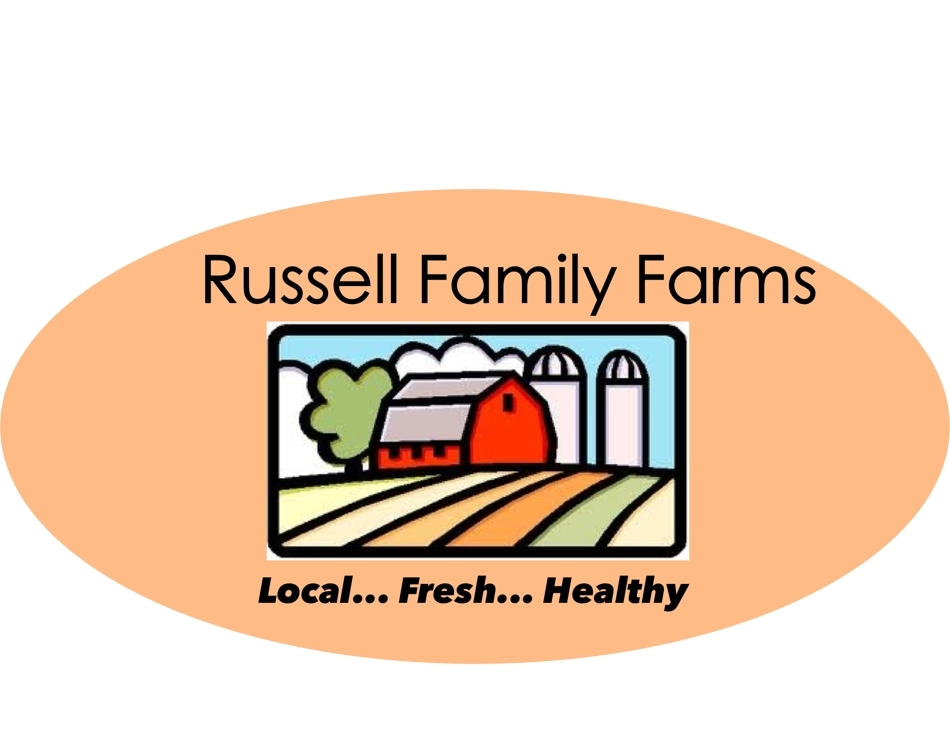 Russell Family FarmsIt's What's For Dinner!(828) 430-0130 www.russellfamilyfarms.com   Morganton, NC ________Heritage Pork Price List_______Baby Back Ribs - $10.00/lbBone-In Pork Chops - $10.00/lbBoneless Pork Chops - $12.50/lbBacon (Uncured) - $8.00/lbBoston Butt - $8.00/lbCountry Backbones - $3.00/lbHam (Uncured) - $8.00/lbJowls - $5.00/lbLeaf Lard (Un-rendered) - $4.50/lbLiver - $3.50/lbGround pork - $7.25/lbSausage-Breakfast - $7.25/lb (Mild or Hot)Italian Sausage Links - $8.25/lbBratwurst Links - $8.25/lbAndouille Links - $8.25/lb           Chorizo Links -   $8.25/lbShanks - $3.75/lb Spare Ribs - $9.00/lbTenderloin - $16.00/lb